INDICAÇÃO Nº 1574/2017Assunto: Solicita a execução de melhoria na sinalização de placa indicativa de lombadas na Rua Dr. Orlando Mônaco Filho, conforme especifica.Senhor Presidente:INDICO ao Sr. Prefeito Municipal, nos termos do Regimento Interno desta Casa de Leis, que se digne Sua Excelência determinar ao setor competente da Administração, para execução URGENTE de melhoria na sinalização de placa indicativa de lombadas na Rua Dr. Orlando Mônaco Filho, Bairro Porto Seguro, na altura do número 291, cujas placas nos dois sentidos encontram-se escondidas em meio as árvores (imagem anexa).Tal medida é de extrema necessidade, e visa atender o pedido de moradores que preocupados com a situação pedem providências urgente.SALA DAS SESSÕES, 10 de julho de 2017.HIROSHI BANDO    Vereador – Vice Presidente – PP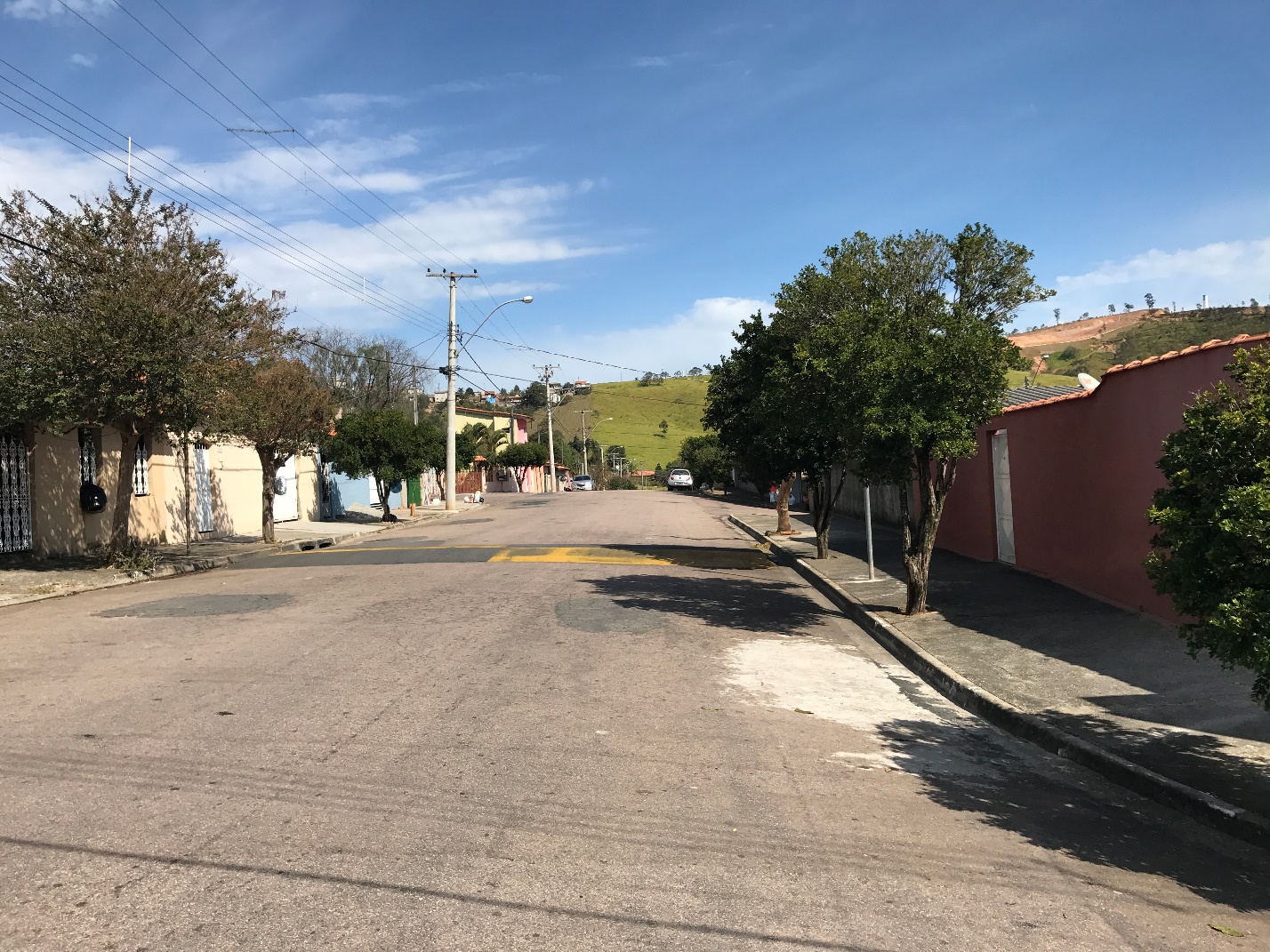 